РЕПУБЛИКА СРБИЈА 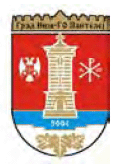 ГРАД НИШГРАДСКА ОПШТИНА ПАНТЕЛЕЈБрој ЈН: Р-1.3.1Број:    404-39/19-02      Датум: 27.11.2019.год.На основу члана 55. Став 1. Тачка 8 и члана 57. и 116. Закона о јавним набавкама  („Сл.гласник РС“ број 124/2012 и 14/2015 ) Градска општина Пантелеј објављујеОБАВЕШТЕЊЕо закљученом уговору	У поступку јавне набавке мале вредности за набавку радова-уградња подземних контејнера,ОРН 45222110 ЈН број Р-1.3.1, наручилац је донео одлуку о додели уговора на основу које је закључен следећи уговор о јавној набавци:Уговор број 620/19-02 од 27.11.2019.године са ИЦ КИКА ГРАДЊА Д.О.О Бреница, за набавку радова – уградња подземних контејнера, уговорене вредности 976.655,00 динара без ПДВ-а.            Критеријум за доделу уговора у овом поступку је најнижа понуђена цена	Наручилац је у овом поступку примио једну понуду. ИЦ КИКА ГРАДЊА Д.О.О Бреница	Наручилац је донео Одлуку о додели уговора дана 25.11.2019.године.	Уговор је дана 27.11.2019.године закључен са ИЦ КИКА ГРАДЊА Д.О.О Бреница.	Рок за завршетак радова је 30 радних дана од дана закључења уговора.                                                                 Комисија за спровођење јавне набавке